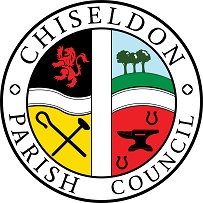 Minutes of the EGPA Committee MEETINGHeld on Monday 19th February 2024 at 7.30pm. The Old Chapel, Butts Road. Chiseldon.Present: Cllrs Andy Rogers (Committee Chairman), Paul Sunners, Chris Rawlings, Steve Woodham. Clair Wilkinson, Clerk. 23/218. Approval of apologies given.   Cllr Whitehead – family commitment.A proposal was made to approve this absence with the reason given. The proposal was seconded and all Cllrs were in favour.23/219. Declarations of Interest.  None23/220. Public recess.  2 members of the Chiseldon Tennis Club committee.The club committee would like to know the long term plans for the club. Have heard of a plan to improve the site and want to know how the club fits into this.Their current lease with the PC concludes in 2 years so they need to do forward planning.Chairman advised that there were no plans to alter or remove the club facilities to the detriment of the club, players or public.  Only aim is to improve facilities.The Clerk advised that all relevant meeting info on the improvements were on the councils website for viewingAdvised to continue with their plans and there were no known reasons why the club shouldn’t continue.Nick Taylor from Headstart Skillz arrived at 17.45 and the 2 club members left at 17.47.23/221. Presentation from Headstart Skillz. Nick Taylor co-founder.Formed in 2022. Ran sessions at the Deanery over Xmas. Now mentor 12 children, will increase to 40/50 over the coming months.They are partners with Nationwide and cover topics such as online safety, nutrition etc.Over 1000 kids attended their holiday camps in 2022. Ages 5 to 15. They have separate groups for primary and secondary age children.They can bring 16 sessions to Chiseldon for the 24/25 year for £4000.  Each session would be 4 hours. Would use our Rec hall and ground. 	All staff trained on first aid and DBS checked. Nick Taylor left the meeting 20.01.The Committee proposed to recommend to March Full Council that 2 sessions costing £250.00 per session be arranged for Easter 2024, with a further 14 session booked should the Easter sessions be successful. The proposal was seconded and all Cllrs were in favour.23/222. Approval of minutes from 15th January 2024.  A proposal was made to approve these minutes as an accurate account of the meeting. The proposal was seconded and all Cllrs were in favour.23/223. Action points from previous meeting.  Clerk23/87. Work with Bartlett Memorials on laying unsafe stones flat where no owner has been located. Clerk to arrange sending the £40 invoice to cover costs to the last known address on file to try to recoup council costs.  DONE ALL WE CAN FOR NOW. WILL RE-OPEN WHEN WE CAN DO MORE.23/103.  Talk to SBC to see if bench locations would be approved.  Consult with closest residents if plan can proceed.  Work with SBC feedback and add to October agenda. CHASED JAN 24. STILL PENDING UPDATE23/151. Research options for ramps at the Rec hall concrete flood barrier. DONE23/158. Research MUGA goals costs and items for Nov meeting. Carry to December meeting. PENDING23/185. Complete PROW forms and send to SBC. PENDING23/203. Ask Allbuild to litter pick at Hodson and Draycot Road. DONE AND COMPLETED23/204. Chase SBC for update on bench situation. REMOVE AS PART OF 23/10323/205. Ask solar light supplier if an increased capacity battery is an option. DONE. WAITING FOR INFO. PENDING. WILL ADD TO AGENDA WHEN INFO KNOWN.23/212.  Make contact with landowner again to get access approved to fields for ferret work at allotments. PENDING.23/215.  Arrange for HeadStart Skillz to attend Feb meeting and add agenda item to decide on April holiday provision. DONE Cllr Rawlings23/209. Provide the ramp quote to the Clerk to be included in the Feb meeting. QUOTE NOT RECEIVED FROM CONTRACTOR.23/213. Obtain further tree removal quote and pass to Clerk by Mon 5th Feb latest. QUOTE NOT AVAILABLE23/224. Parishing Progress. No items23/225. Parish Appearance and safety. No items.23/226. Building and amenity priorities. Football Club report. No report received. 23/227. Building and amenity priorities. Tennis Club report. Handled in public recess.23/228. Building and amenity priorities.  Pavilion. No items23/229. Rec Hall, ground and carpark.  Approve costs of £140 to replace 2 PIR lights that were permanently on, at the Rec hall.  Work done by Mason French.A proposal was made to approve this retrospective cost of £140.00 to replace the 2 lights. The proposal was seconded and all Cllrs were in favour.23/230. Rec Hall, grounds and carpark.  Vote on costs for ramps to allow wheelchair and scooter access. All quotes received for a concreate ramp or pathway were £1000 or over.A proposal was made to give the Clerk delegated authority to purchase 2 moveable ramps costing no more than £150 total which can be placed at the hump when required by hall users or council staff. The proposal was seconded and all Cllrs were in favour.23/231. Chapel, Museum and graveyards. Approve the subscription for SBC green waste removal services for the Butts Road cemetery.  For green waste generated by the handyman.Cost per bin per year is £62.99A proposal was made to have 2 bins on subscription for green waste. The proposal was seconded and all Cllrs were in favour.23/232. Allotments.  Discuss whether to get costs for improvements/replacement fencing and gate for the site.The committee agreed that the Clerk should get quotes for this work and bring to a subsequent meeting.23/233. Allotments. Approve £150 costs to Allbuild to remove fallen tree on allotment site.A proposal was made to approve the £150 costs for the fallen tree to be removed. The proposal was seconded and all Cllrs were in favour.23/234. Allotments. To vote on whether to approve a cost for the handyman to buy wire netting to protect allotment fruit trees.There was no proposal to go ahead with costs for this work.There is an action for the RFO to update the allotment lease to show that tenants must protect their own trees. To come back to March EGPA meeting.23/235. Allotments.  Approve quote for ash tree removal on Millennium Path. (Ash dieback)A proposal was made that the quote of £380 from Morgan Trees be approved. The proposal was seconded and all Cllrs were in favour.23/236. Vulnerable People. No items23/237. Youth Provision.  No items.   23/238. Castle View Play area.   To note the increase costs for the play inspections by The Play Inspection Company. It was formally noted that the costs have changed from:Annual report £90.25 plus VAT (Was £81.60)Quarterly inspection report £78.35 plus VAT (Was £66)There were no comments or issues with these increases. 23/239. Items for next agenda.    NoneMeeting closed 20.39Date of next meeting: Monday 18th March 2024 7.30pm Old Chapel, Butts Road. Chiseldon.ActionsAll Actions to be completed by the next EGPA Committee meeting unless otherwise specifiedClerk23/103.  Talk to SBC to see if bench locations would be approved.  Consult with closest residents if plan can proceed.  Work with SBC feedback and add to October agenda.23/158. Research MUGA goals costs and items for Nov meeting. Carry to December meeting.23/185. Complete PROW forms and send to SBC23/205. Ask solar light supplier if an increased capacity battery is an option.23/212.  Make contact with landowner again to get access approved to fields for ferret work at allotments.23/221. Add approval of youth sessions to March Full Council agenda.23/230. Purchase 2 ramps for Rec hall. Max £150 total23/231. Purchase 2 green bin subscriptions.23/232. Get allotment fence and gate quotes for the committee to vote on.RFO23/233. Update the allotment lease to show that tenants must look after their own trees on site.